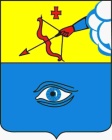 ПОСТАНОВЛЕНИЕ _24.08.2021__                                                                                                               № __6/1__г. ГлазовО внесении изменений в постановление Главы города Глазова о внесении изменений в состав комиссии по координации работы по противодействию коррупции в муниципальном образовании "Город Глазов" от 03.02.2016 № 6/1  (в ред. от 22.02.2017 № 6/1, от 14.08.2017 № 6/2, от 28.03.2018 № 6/1, от 15.06.2018 № 6/2, 12.11.2018 № 6/3, 14.02.2019 № 6/1, 03.02.2020 № 6/1)  	В связи с кадровыми изменениями, руководствуясь Уставом муниципального образованиями «Город Глазов»,П О С Т А Н О В Л Я Ю:1.  Внести в состав комиссии по координации работы по противодействию коррупции в муниципальном образовании «Город Глазов», утвержденный постановлением Главы города Глазова от  03.02.2016 № 6/1(в ред. от 22.02.2017 № 6/1, от 14.08.2017 № 6/2, от 28.03.2018 № 6/1, от 15.06.2018 № 6/2, 12.11.2018 № 6/3, 14.02.2019 № 6/1, 03.02.2020 № 6/1)  изменения, изложив его в прилагаемой редакции.2.  Настоящее постановление вступает в силу после его подписания.3. Настоящее постановление подлежит официальному опубликованию в средствах массовой информации.4. Контроль за исполнением настоящего постановления возложить на руководителя Аппарата Администрации города Глазова.Глава города Глазова						С.Н. КоноваловПриложение                                                        утверждено постановлением                                                                                Главы города Глазова                                                                                         от 24.08.2021 № _6/1_СОСТАВкомиссии по координации работы по противодействиюкоррупции в муниципальном образовании «Город Глазов»Главамуниципального образования«Город Глазов» «Глазкар» муниципал кылдытэтлэнтöроезПредседатель комиссииГлава муниципального образования «Город Глазов»      Заместитель председателя комиссииРуководитель Аппарата Администрации города ГлазоваСекретарь комиссии:Начальник управления организационной и кадровой работы Администрации города ГлазоваЧлены комиссии:Председатель Глазовской городской Думы (по согласованию)Заместитель Главы Администрации города Глазова по социальной политикеЗаместитель Главы Администрации города Глазова по вопросам строительства, архитектуры и жилищно-коммунального хозяйстваПредседатель Общественного совета муниципального образования «Город Глазов» (по согласованию)Председатель Контрольно-счетного органа муниципального образования «Город Глазов» (по согласованию)Начальник правового управления Администрации города Глазова Начальник ГУ «ММО МВД России «Глазовский» (по согласованию)Руководитель Глазовского межрайонного следственного отдела следственного управления Следственного комитета Российской Федерации по Удмуртской Республике (по согласованию)